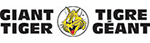 25th Annual                            Miramichi Hoop ClassicGirls Schedule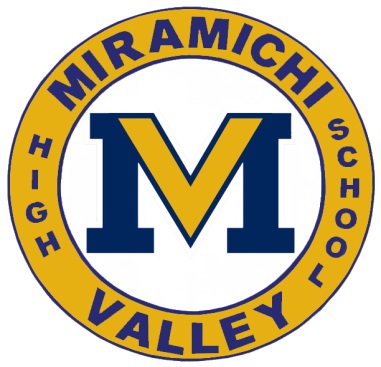 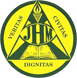 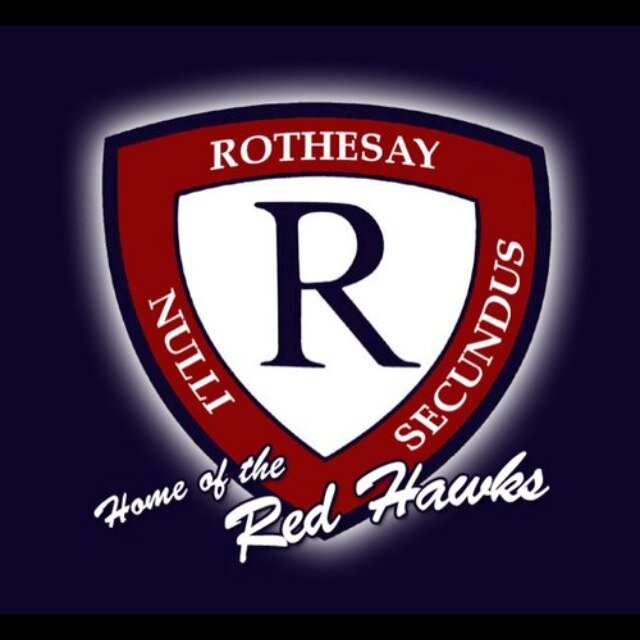 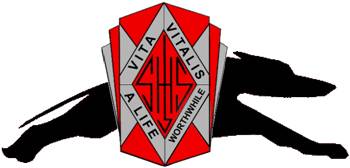 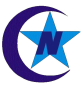 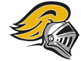 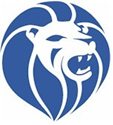 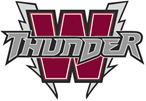 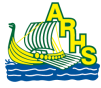 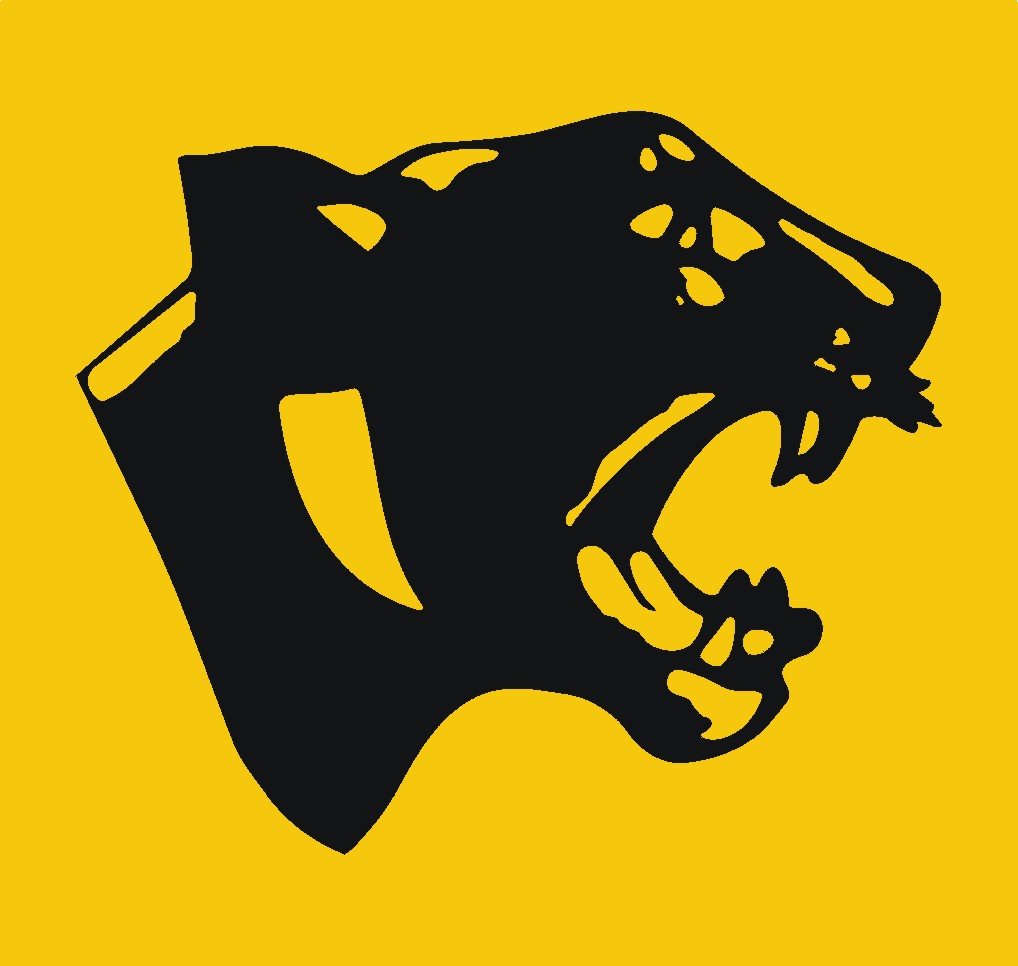 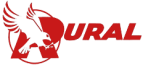 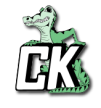 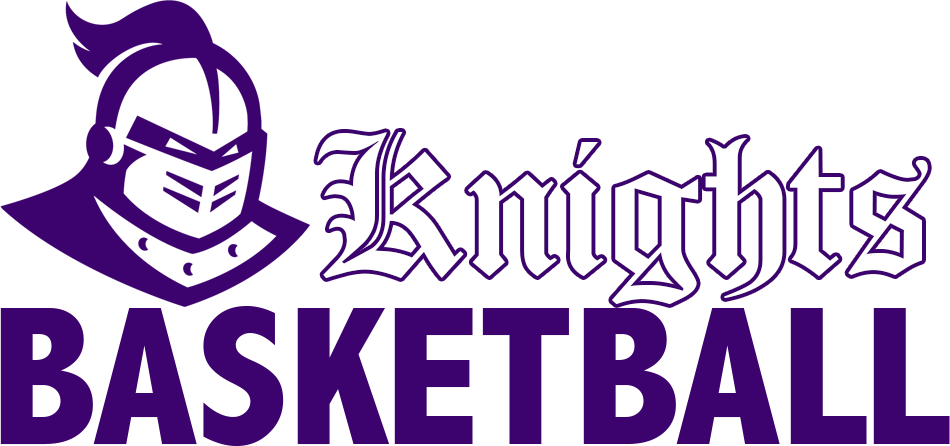 Boys Schedule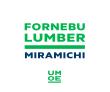 GameDateTimeGuestHomeLocation1Nov 1711:30LHHS__MVHS__MVHS2Nov 1711:30WHS__RHS__Max Aitken3Nov 1711:30JCHS__JMH__JMH4Nov 1711:30SJHS__CNHS__Dr. Losier5Nov 173:00L1____ __L2____ __MVHS6Nov 173:00L3____ __L4____ __JMH7Nov 176:30W1____ __W2____ __MVHS8Nov 176:30W3____ __W4____ __JMH9Nov 1810:00L5____ __L6____ __Max Aitken10Nov 1810:00Consolation FinalW5____ vs W6____Consolation FinalW5____ vs W6____JMH11Nov 1812:003rd Place GameL7____ vs L8____3rd Place GameL7____ vs L8____JMH12Nov 182:00ChampionshipW7____ vs W8____ChampionshipW7____ vs W8____JMHGameDateTimeGuestHomeLocation1Nov 171:15LHHS__MVHS__MVHS2Nov 171:15MHS__CKRHS__Max Aitken3Nov 171:15ARHS__JMH__JMH4Nov 171:15FHS__CRHS__Dr. Losier5Nov 174:45L1____ __L2____ __MVHS6Nov 174:45L3____ __L4____ __JMH7Nov 178:15W1____ __W2____ __MVHS8Nov 178:15W3____ __W4____ __JMH9Nov 1810:00L5____ __L6____ __MVHS10Nov 1812:00Consolation FinalW5____  vs W6____Consolation FinalW5____  vs W6____Max Aitken11Nov 1812:003rd Place GameL7____ vs L8____3rd Place GameL7____ vs L8____MVHS12Nov 182:00ChampionshipW7____ vs W8____ChampionshipW7____ vs W8____MVHS